DOSSIER DE CANDIDATUREPrix de thèse 2023« SCIENCES ET TECHNOLOGIES » / « SCIENCES HUMAINES ET SOCIALES »Je candidate pour le Prix :    « Sciences et technologies »  « Sciences humaines et sociales »1.	Coordonnées du jeune docteur Nom : 							Prénom :Adresse personnelle : Adresse professionnelle :Fonction actuellement occupée : Date et lieu de naissance :				Nationalité :Tél :							e-mail :  Profil académique du candidat Date de délivrance du Master :Date de délivrance de la Thèse :Année d’inscription :2.	Coordonnées de l’Ecole Doctorale d’accueil Intitulé de l’Ecole Doctorale :Etablissement :Nom du Directeur de l’ED :Tél :							e-mail :  Contact administratif :Tél :							e-mail :  3.	Laboratoire d’accueilNom du laboratoire :Etablissement support :Adresse du laboratoire :Nom du Directeur :Tél :							e-mail :  Nom du Directeur de thèse :Tél :							e-mail :  4. 	Financement de la thèseRéalisée dans le cadre de : ☐ Cotutelle de thèse, préciser pays / Institution partenaire : ☐ Codirection de thèse, préciser pays / Institution partenaire : ☐ Contrat doctoral, préciser l’origine du financement : ☐ Projet de recherche européen, préciser :☐ Projet de recherche international, préciser : ☐ Projet Pôle de compétitivité, préciser : Ancien étudiant Erasmus Mundus, préciser : Autre, préciser :5. 	PerspectivesPerspectives de la thèse :Applications possibles (technologiques ou sociales) :6. 	MotivationsJustifier de la raison pour laquelle vous candidater au Prix de thèse 2023 – pourquoi votre thèse est excellente / originale (400 mots maximum)7. 	Description de la thèseTitre de la thèse :Résumé vulgarisé de la thèse (maximum une page) : 8. 	SignaturesLe présent dossier de candidature est déposé par le jeune docteur, avec les signatures du jeune docteur, du directeur de thèse, du directeur du laboratoire et le visa de l’école doctorale.Après avoir pris connaissance du règlement, les parties s’engagent à respecter strictement son contenu.Le dossier est à télécharger sur le site du Collège Doctoral LR et à retourner complété et signé avec les pièces à fournir (sous format PDF) par mail à collegedoctoral@unimes.fr au plus tard le 29 février 2024 à minuit. Pièces à fournir >	Dossier de candidature dûment complété et signé par les différentes parties>	Curriculum Vitae du jeune docteur incluant les principaux travaux de recherche et leur valorisation (publications et nombre, colloques, communications réalisées, brevets…) - (maximum 2 pages)>	Copie du rapport de soutenance et des pré-rapports de thèse>	Attestation du candidat qui s’engage à participer à la cérémonie de remise des prix dans le cas où il serait lauréat (selon le modèle fourni)Les dossiers incomplets ne seront pas pris en compte.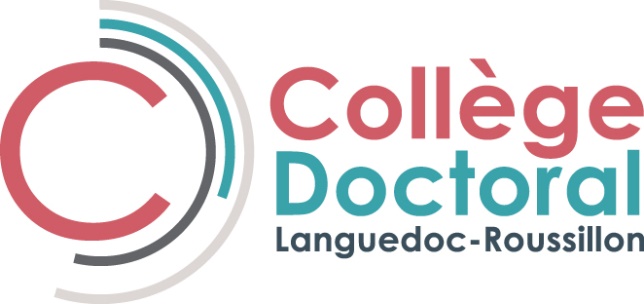 ATTESTATIONJe soussigné, NOM et Prénom du candidat, m’engage à participer à la cérémonie de remise de prix qui sera organisée à Montpellier dans le cas où je serais lauréat au Prix de thèse 2023 « Sciences et Technologies » / « Sciences Humaines et Sociales ».Le 00/00/202A Signature du candidat Signature du jeune docteur :Nom : 					Prénom : 				Date : Signature du Directeur de thèse :Nom : 					Prénom : 				Date : Signature du Directeur du Laboratoire :Nom : 					Prénom : 				Date : Signature du Directeur de l’Ecole Doctorale d’accueil :Nom : 					Prénom : 				Date : 